WRO 2021台灣線上區賽 參賽&錄影規範說明線上參賽&報名表格詳閱簡章&線上區賽規則至http://www.era.org.tw/main/esunrobot-online-registration/ 點選報名表單下載簡報檔完成身分&機器人檢核照片，檔名須以範例格式填寫((區域_競賽組別_隊伍名稱_2021 WRO線上區賽文件&機器人檢核)ex.北區_國小組_防疫小尖兵_2021 WRO線上區賽文件&機器人檢核錄影與上傳規範隊伍的所有成員必須在畫面中，教練及家長不可出現在畫面中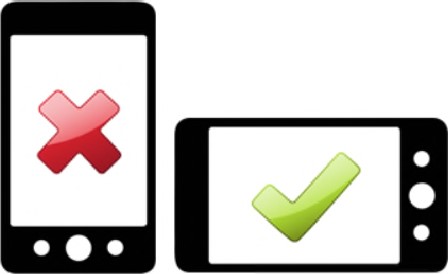 影片必須橫向擺放錄製 (比例為16:9，至少1080p FHD)請確保錄影裝置(手機或相機皆可)穩定放置，有腳架固定尤佳確保錄影的聲音是清晰的，錄影環境足夠明亮且清楚影片請上傳至YouTube並將影片設定為公開上傳影片之檔名須以範例格式填寫(WRO2021__區域_競賽組別_隊伍名稱_待核對分數_待核對秒數)ex. WRO2021_北區_國小組_防疫小尖兵_100P_99S競賽組與未來工程師錄影細節 (出題系統：https://esun-wro.ofdl.tw/ )出題系統於各組別之公告正式比賽日(24  小時)，將「正式」進行隨機出題，隊伍請於24小時內進行錄影&完成上傳。出題系統於正式比賽日前，提供測試題組供隊伍練習，上傳非公告正式比賽日(24 小時)之影片，將不予計分。影片內容包含：隊伍開場白＋機器人運行（未來工程師組，汽車完全停止後需繼續錄影至少15秒）。影片總長不可超過規則限制(競賽 3分00秒、未來工程師3分30秒)影片開頭隊伍需向鏡頭說「嗨，我們是隊伍XXX」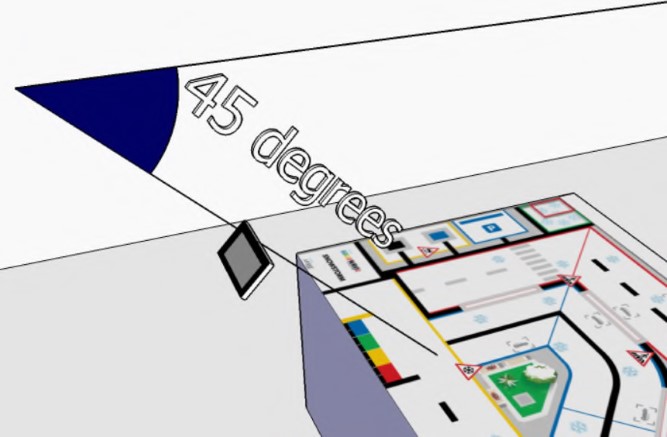 確保官方出題計時器於畫面中清楚可見，建議使用筆電或平板電腦確保顯示清楚(14吋以上佳)錄影設備對場地最小角度為45度，確保場上物件清晰可見請確保機器人開始運行的時機與計時器開始時機一致，準備好時喊「3, 2, 1, 開始」，開始聲喊出機器人出發且計時器開始計時，計時不超過2分鐘錄影必須一鏡到底，不可進行後製剪輯機器人必須停止動作，才可以按下停止計時按鈕上傳影片&提交報名表前請再次檢查所有隊員都必須出現在畫面中(開場白的時候，機器人運行時不強制要求全員出現)教練、家長沒有出現在畫面中影片總長不超過3分00秒(未來工程師3分30秒)，機器人運行時間不超過2分鐘(未來工程師3分鐘)。畫面中場地與計時器都清晰可見，聲音也是清楚的影片網址(已設置完成可供主辦單位開啟之權限)&簡報檔上傳完成**本次相關規範與規則參考2020 WRO-X 加拿大線上賽，如對影片呈現畫面有任何問題，可參考範例影片。
範例影片1：https://www.youtube.com/watch?v=qh7PDys3amE 範例影片2：https://www.youtube.com/watch?v=OQ5WE8KLzkM